Publicado en Huesca el 17/07/2024 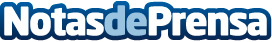 EBSerco Consulting explica cómo valorar una empresa agroganadera para la venta y los factores críticos a considerarLos expertos en el sector porcino y agrario detallan los elementos clave que determinan el valor de una empresa agroganadera, desde la viabilidad económica hasta la influencia de las políticas agrarias en su valoraciónDatos de contacto:Xavier SarriDirector General974421611Nota de prensa publicada en: https://www.notasdeprensa.es/ebserco-consulting-explica-como-valorar-una Categorias: Nacional Finanzas Emprendedores Consultoría Actualidad Empresarial http://www.notasdeprensa.es